 Medieval Clout 2019 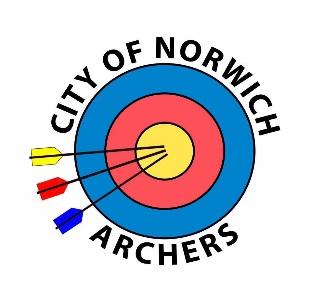 (5 doz arrows shot at Foam Knights and Castles,followed by 5 fun Themed Targets.)Sunday 11th August 2019Venue: Hellesdon High School, Middletons Lane, Norwich, NR6 5SBStart Time: 11:00amDistances: 130 / 100 / 80 yardsAwards: According to EntriesFee: £8 Seniors £6 JuniorsOrganiser: Mr Graham Harris, Clickers Archery Ltd, 63 Borrowdale Drive,                           Norwich, NR1 4NSEmail: accounts@clickersarchery.co.ukEntries and payment to be received by Saturday 3rd August.No compound bows with a Peak draw weight of more than 30 lb may be used.Tea Coffee and cold drinks available all day.Payment can be made via BACS to: City of Norwich Archers         30-96-17         8299 6460I agree for information given on this form to be used for running this event and used for the publication of target lists and resultsPlease Tick 			Signature of Parent/Guardian for junior entrants                                  Club:                                                      Contact Email:Club:                                                      Contact Email:Club:                                                      Contact Email:Club:                                                      Contact Email:Club:                                                      Contact Email:Club:                                                      Contact Email:Club:                                                      Contact Email:NameAGB No.M/FSen/JnrBowstyleDistanceFee£££